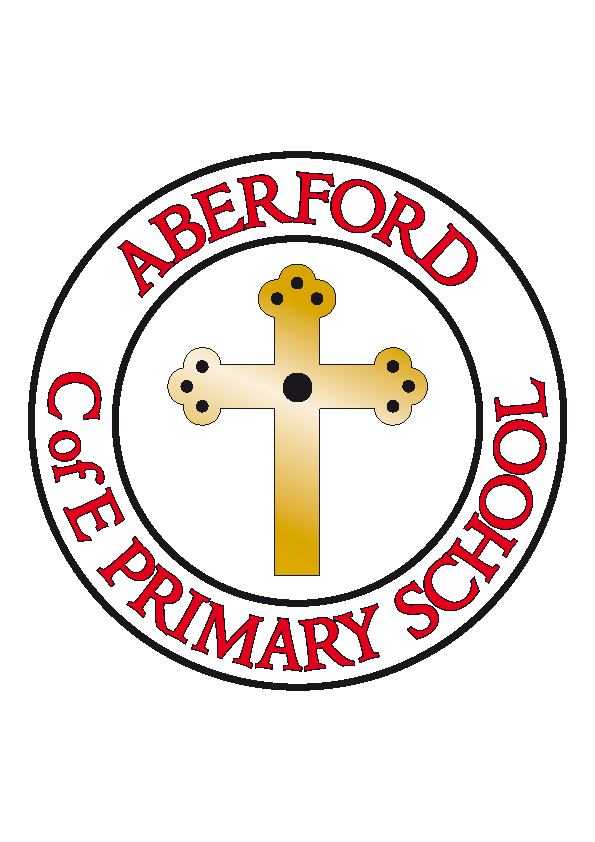 Aberford Church of England Primary SchoolSchool Lane, Aberford, Leeds, LS25 3BUTel: 0113 281 3302   Website: www.aberfordprimaryschool.co.uk Headteacher – Philippa BouldingTHE WEEK AHEAD: 	Diary for the week beginning 17th December 2018House Points (collected and reported by Poppy & Chloe D) Last week’s winners were Becca with 172 house points  This week’s winners are Parlington with 162 house points  Aberford AchievementsLivvy for fantastic listening Evora for excellent effort in MathsJack M for remembering all his cues in our Nativity Keean for his fantastic attitude towards learning his timetablesRenita for her fantastic attitude to all aspects of learningPoppy for consistently producing vivid writing which never fail to entice the reader!Tommy-Lee for starting to add more detailed descriptions in written workSilver awards for 100 House Points were awarded to: James D, Jack M, Alexander and AvaA Message on behalf of St Ricarius ChurchPlease note the last minute change of date for the Carols on the Green as per the text sent by school on the 12th December. This will now take place on Thursday the 20th December at 6.00pm.The Crib service will take place on Christmas Eve at 4.30pm and will include a no-rehearsal Nativity. Please feel free to come along dressed as someone from the Christmas story. You will be able to take part in acting out the Nativity story – no rehearsal necessary!There will be a service at St Ricarius Church at 11.00am on Christmas day led by the Bishop of Selby Abbey. Everyone is welcome and we look forward to seeing you.MONDAYKS1 Nativity 1.45pm in the school hall KS1 Nativity 1.45pm in the school hall TUESDAY KS1 Nativity 1.45pm in the school hall Brass Lessons with York MusicKS1 Nativity 1.45pm in the school hall Brass Lessons with York MusicWEDNESDAYRoad Safety PantomimeRoad Safety PantomimeTHURSDAYChristmas Jumper Day and Christmas DinnerChristmas Jumper Day and Christmas DinnerFRIDAYTuck Shop Tuck Shop 